Data zamieszczenia ogłoszenia o udzielanym zamówieniu: 13.07.2021 r. 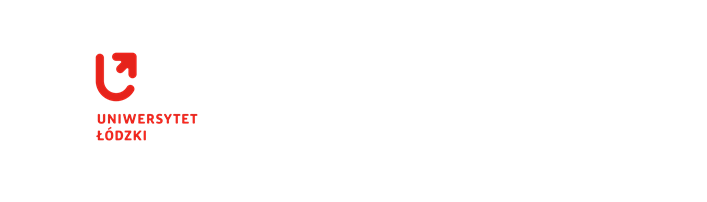 Ogłoszenie o udzielanym zamówieniu z dziedziny naukiNazwa i adres Zamawiającego: Uniwersytet Łódzki, ul. Narutowicza 68, 90 - 136 Łódź.Jednostka prowadząca sprawę: Dział Zakupów UŁ, ul. Narutowicza 68, 90 – 136 Łódź, p. 6, tel. 
(+ 48 42) 635-40-55, strona internetowa www.uni.lodz.pl.Wszelka komunikacja między Zamawiającym a Wykonawcą, w tym składnie ofert, odbywa się w formie elektronicznej za pośrednictwem platformazakupowa.pl (zwana dalej Platformą) dostępnej pod adresem https://platformazakupowa.pl/pn/uni.lodzTryb udzielania zamówienia:Postępowanie przeprowadzone będzie zgodnie z art. 11 ust. 5 pkt 1) ustawy z dnia 11 września 2019 r. Prawo zamówień publicznych (Dz.U. z 2019 r., poz. 2019 z późn. zm.). Źródło finansowania: Dotacja, grant, subwencja.Numer postępowania:Postępowanie, którego dotyczy niniejszy dokument, oznaczone jest znakiem: 19/ZP/2021/NWykonawcy we wszystkich kontaktach z zamawiającym powinni powoływać się na ten znak.Przedmiot zamówienia:Przedmiotem zamówienia jest odnowienie rocznej licencji Site dla oprogramowania Origin Pro 2021b. Opis przedmiotu zamówienia stanowi załącznik nr 2 do Ogłoszenia. Zamawiający nie dopuszcza możliwości składania ofert równoważnych.Zamawiający nie dopuszcza składania ofert częściowych. Zamawiający wymaga wznowienia/przedłużenia licencji oprogramowania.Przedmiot zamówienia służy wyłącznie do celów prac badawczych, eksperymentalnych, naukowych lub rozwojowych, które nie służą prowadzeniu przez zamawiającego produkcji masowej służącej osiągnięciu rentowności rynkowej lub pokryciu kosztów badań lub rozwoju.Termin wykonania zamówienia:Zamówienie zostanie zrealizowane w okresie do 21 dni od daty zawarcia umowy. Informacja o sposobie porozumiewania się Zamawiającego z Wykonawcami oraz przekazywania oświadczeń lub dokumentów, a także wskazanie osób uprawnionych do porozumiewania się z Wykonawcami:Postępowanie prowadzone jest w formie elektronicznej za pośrednictwem platformazakupowa.pl (zwanej dalej Platformą) dostępną pod adresem https://platformazakupowa.pl/pn/uni.lodzW niniejszym postępowaniu oświadczenia, wnioski, zawiadomienia oraz inne informacje przekazywane są w formie elektronicznej za pośrednictwem Platformy i formularza „Wyślij wiadomość” znajdującego się na stronie danego postępowania. Za datę przekazania (wpływu) oświadczeń, wniosków, zawiadomień oraz informacji przyjmuje się datę ich przesłania za pośrednictwem Platformy poprzez klikniecie przycisku „Wyślij wiadomość” po których pojawi się komunikat, że wiadomość została wysłana do zamawiającego. Osobą upoważnioną do kontaktów z Wykonawcami ze strony Zamawiającego w sprawach merytorycznych jest p. Łukasz Pawelczyk, tel. 42 635 42 87. W przypadku pytań technicznych związanych z działaniem Platformy należy kontaktować się z Centrum Wsparcia Klienta Platformy pod numerem 22 101 02 02, cwk@platformazakupowa.plZamawiający będzie przekazywał wykonawcom informacje w formie elektronicznej za pośrednictwem Platformy. Informacje dotyczące odpowiedzi na pytania, zmiany ogłoszenia, zmiany terminu składania ofert Zamawiający będzie zamieszczał na platformie w sekcji „Komunikaty”. Korespondencja, której zgodnie z obowiązującymi przepisami adresatem jest konkretny wykonawca, będzie przekazywana w formie elektronicznej za pośrednictwem Platformy do konkretnego wykonawcy.Zamawiający, zgodnie z § 11 ust. 2 Rozporządzenia Prezesa Rady Ministrów w sprawie sposobu sporządzania i przekazywania informacji oraz wymagań technicznych dla dokumentów elektronicznych oraz środków komunikacji elektronicznej w postępowaniu o udzielenie zamówienia publicznego lub konkursie (Dz. U. z 2020 r. poz. 2452 dalej: „Rozporządzenie w sprawie użycia środków komunikacji elektronicznej”), określa niezbędne wymagania sprzętowo - aplikacyjne umożliwiające pracę na Platformie tj.:Stały dostęp do sieci Internet o gwarantowanej przepustowości nie mniejszej niż 512 kb/s.Komputer klasy PC lub MAC o następującej konfiguracji: pamięć min. 2 GB Ram, procesor Intel IV 2 GHZ (lub równoważny) lub jego nowsza wersja, jeden z systemów operacyjnych - MS Windows 7, Mac Os x 10 4, Linux, lub ich nowsze wersje.Zainstalowana dowolna przeglądarka internetowa, w przypadku Internet Explorer minimalnie wersja 10 0.Włączona obsługa JavaScript.Zainstalowany program Adobe Acrobat Reader lub inny obsługujący format plików pdf.Platforma działa według standardu przyjętego w komunikacji sieciowej - kodowanie UTF8.Oznaczenie czasu odbioru danych przez platformę zakupową stanowi datę oraz dokładny czas (hh:mm:ss) generowany wg. czasu lokalnego serwera synchronizowanego z zegarem Głównego Urzędu Miar.Wykonawca, przystępując do niniejszego postępowania o udzielenie zamówienia publicznego: 
a) akceptuje warunki korzystania z Platformy Zakupowej określone w Regulaminie platformazakupowa.pl dla Użytkowników (Wykonawców) zamieszczonym na stronie internetowej pod linkiem https://platformazakupowa.pl/strona/1-regulamin w zakładce „Regulamin" oraz uznaje go za wiążący,b)    zapoznał i stosuje się do Instrukcji składania ofert/wniosków dostępnej pod linkiem.Zamawiający informuje, że instrukcje korzystania z Platformy dotyczące w szczególności logowania, składania wniosków o wyjaśnienie treści Ogłoszenia, składania ofert oraz innych czynności podejmowanych w niniejszym postępowaniu przy użyciu Platformy znajdują się w zakładce „Instrukcje dla Wykonawców" na stronie internetowej pod adresem: https://platformazakupowa.pl/strona/45-instrukcjeOpis sposobu przygotowania ofert:Wykonawcy zobowiązani są zapoznać się dokładnie z informacjami zawartymi w ogłoszeniu o udzielanym zamówieniu i przygotować ofertę zgodnie z wymaganiami określonymi w dokumencie.Wykonawca składa ofertę wyłącznie na Formularzu oferty (załącznik nr 1) opublikowanym w ogłoszeniu. Oferty złożone w inny sposób nie uwzględniający warunków zawartych w ogłoszeniu i Formularzu oferty nie będą podlegały ocenie. Formularz oferty, pod rygorem nieważności, musi być opatrzony (podpisany) kwalifikowanym podpisem elektronicznym lub podpisem zaufanym lub podpisem osobistym osoby uprawnionej do występowania w imieniu Wykonawcy. W przypadku składania oświadczeń lub podpisywania jakichkolwiek dokumentów przez pełnomocnika wymagane jest dołączenie do oferty pełnomocnictwa do reprezentowania Wykonawcy w postępowaniu o udzielenie zamówienia publicznego. Pełnomocnictwo sporządza się, pod rygorem nieważności, w postaci elektronicznej i opatruje kwalifikowanym podpisem elektronicznym, podpisem zaufanym lub podpisem osobistym mocodawcy. W przypadku, gdy Wykonawca dysponuje jedynie pełnomocnictwem w formie papierowej przekazuje się cyfrowe odwzorowanie tego dokumentu opatrzone kwalifikowanym podpisem elektronicznym, podpisem zaufanym lub podpisem osobistym, poświadczające zgodność cyfrowego odwzorowania 
z dokumentem w postaci papierowej. Poświadczenia zgodności cyfrowego odwzorowania 
z pełnomocnictwem w postaci papierowej dokonuje mocodawca lub notariusz. Jeżeli dokumenty lub oświadczenia składane w postepowaniu o udzielenie zamówienia zostały sporządzone jako dokument w postaci papierowej i opatrzone własnoręcznym podpisem, wykonawca może sporządzić i przekazać cyfrowe odwzorowanie tego dokumentu lub oświadczenia (np. skan) i opatrzyć do kwalifikowanym podpisem elektronicznym, podpisem zaufanym lub podpisem osobistym, poświadczając tym samym jego zgodność z dokumentem w postaci papierowej.Wykonawcy ponoszą wszelkie koszty związane z przygotowaniem i złożeniem oferty, niezależnie od wyniku postępowania. Zamawiający w żadnym przypadku nie odpowiada za koszty poniesione przez Wykonawców w związku z przygotowaniem i złożeniem oferty. Wykonawcy zobowiązują się nie podnosić jakichkolwiek roszczeń z tego tytułu względem Zamawiającego.Ofertę wraz z wymaganymi w Ogłoszeniu dokumentami należy umieścić na Platformie pod adresem https://platformazakupowa.pl/pn/uni.lodz na stronie dotyczącej odpowiedniego postępowania.Po wypełnieniu Formularza składania oferty i załadowaniu wszystkich wymaganych załączników należy kliknąć przycisk „Przejdź do podsumowania”.W procesie składania oferty za pośrednictwem platformy wykonawca powinien złożyć podpis bezpośrednio na dokumencie przesłanym za pośrednictwem Platformy. Złożenie podpisu na platformie na etapie podsumowania ma charakter nieobowiązkowy, jednak pozwala zweryfikować ważność podpisu przed złożeniem oferty.Za datę przekazania oferty przyjmuje się datę jej przekazania w systemie (platformie) w drugim kroku składania oferty poprzez kliknięcie przycisku „Złóż ofertę” i wyświetlenie się komunikatu, że oferta została zaszyfrowana i złożona.Wykonawca, za pośrednictwem Platformy może przed upływem terminu do składania ofert zmienić lub wycofać ofertę. Szczegółowa instrukcja dla Wykonawców dotycząca złożenia, zmiany i wycofania oferty znajduje się na stronie internetowej pod adresem:  https://platformazakupowa.pl/strona/45-instrukcjeKażdy Wykonawca może złożyć w niniejszym postępowaniu wyłącznie jedną ofertę. Zamawiający dopuszcza format przesyłanych danych zgodnie z katalogiem formatów wskazanych w załączniku nr 2 do Rozporządzenia Rady Ministrów z dnia 12 kwietnia 2012 r. w sprawie Krajowych Ram Interoperacyjności, minimalnych wymagań dla rejestrów publicznych i wymiany informacji w postaci elektronicznej oraz minimalnych wymagań dla systemów teleinformatycznych w szczególności: .pdf, .doc, .docx, .rtf,.xps, .odt. Wśród formatów powszechnych a NIE WYSTĘPUJĄCYCH w rozporządzeniu występują: .rar .gif .bmp .numbers .pages. Dokumenty złożone w takich plikach zostaną uznane za złożone nieskutecznie. Jednakże ze względu na niskie ryzyko naruszenia integralności pliku oraz łatwiejszą weryfikację podpisu, Zamawiający zaleca, w miarę możliwości, przekonwertowanie plików składających się na ofertę na format PDF i opatrzenie ich podpisem kwalifikowanym PAdES.Podpisy kwalifikowane wykorzystywane przez Wykonawców do podpisywania wszelkich plików muszą spełniać „Rozporządzenie Parlamentu Europejskiego i Rady w sprawie identyfikacji elektronicznej i usług zaufania w odniesieniu do transakcji elektronicznych na rynku wewnętrznym (eIDAS) (UE) nr 910/2014 – od 1 lipca 2016 roku”. W przypadku wykorzystania formatu podpisu XAdES zewnętrzny, Zamawiający wymaga dołączenia odpowiedniej ilość plików tj. podpisywanych plików z danymi oraz plików XAdES. Maksymalny rozmiar jednego pliku przesyłanego za pośrednictwem dedykowanych formularzy do złożenia, zmiany, wycofania oferty wynosi 150 MB natomiast przy komunikacji wielkość pliku to maksymalnie 500 MB. Dodatkowo Zamawiający zaleca:Wykorzystanie formatów: .pdf .doc .docx .xls .xlsx .jpg (.jpeg) ze szczególnym wskazaniem na .pdf  W celu ewentualnej kompresji danych wykorzystanie jednego z rozszerzeń: .zip.7ZZamawiający zwraca uwagę na ograniczenia wielkości plików podpisywanych profilem zaufanym, który wynosi maksymalnie 10MB, oraz na ograniczenie wielkości plików podpisywanych w aplikacji eDoApp służącej do składania podpisu osobistego, który wynosi maksymalnie 5MB.W przypadku stosowania przez wykonawcę kwalifikowanego podpisu elektronicznego:   Ze względu na niskie ryzyko naruszenia integralności pliku oraz łatwiejszą weryfikację podpisu zamawiający zaleca, w miarę możliwości, przekonwertowanie plików składających się na ofertę na rozszerzenie .pdf i opatrzenie ich podpisem kwalifikowanym w formacie PAdES. Pliki w innych formatach niż PDF zaleca się opatrzyć podpisem w formacie XAdES 
o typie zewnętrznym. Wykonawca powinien pamiętać, aby plik z podpisem przekazywać łącznie z dokumentem podpisywanym.Zamawiający rekomenduje wykorzystanie podpisu z kwalifikowanym znacznikiem czasu.Zamawiający zaleca aby w przypadku podpisywania pliku przez kilka osób, stosować podpisy tego samego rodzaju. Podpisywanie różnymi rodzajami podpisów np. osobistym 
i kwalifikowanym może doprowadzić do problemów w weryfikacji plików. Zamawiający zaleca, aby Wykonawca z odpowiednim wyprzedzeniem przetestował możliwość prawidłowego wykorzystania wybranej metody podpisania plików oferty.Ofertę należy przygotować z należytą starannością dla podmiotu ubiegającego się o udzielenie zamówienia publicznego i zachowaniem odpowiedniego odstępu czasu do zakończenia przyjmowania ofert/wniosków. Sugerujemy złożenie oferty na 24 godziny przed terminem składania ofert/wniosków. Jeśli Wykonawca pakuje dokumenty np. w plik o rozszerzeniu .zip, zaleca się wcześniejsze podpisanie każdego ze skompresowanych plików. Zamawiający zaleca aby nie wprowadzać jakichkolwiek zmian w plikach po podpisaniu ich podpisem kwalifikowanym. Może to skutkować naruszeniem integralności plików co równoważne będzie z koniecznością odrzucenia oferty.Wykonawca ubiegając się o udzielenie zamówienia publicznego jest zobowiązany do wypełnienia obowiązku informacyjnego przewidzianego w art. 13 RODO względem osób fizycznych, których dane osobowe dotyczą i od których dane te Wykonawca bezpośrednio pozyskał (będą to w szczególności osoby fizyczne: skierowane do realizacji zamówienia, podwykonawcy, podmioty trzecie, pełnomocnicy, członkowie organów zarządzających). Obowiązek informacyjny wynikający z art. 13 RODO nie będzie miał zastosowania, gdy i w zakresie, w jakim osoba fizyczna, której dane dotyczą, dysponuje już tymi informacjami (art. 13 ust. 4 RODO). Ponadto Wykonawca zobowiązany jest wypełnić obowiązek informacyjny wynikający z art. 14 RODO względem osób fizycznych, których dane przekazuje Zamawiającemu, i których dane pośrednio pozyskał, chyba że ma zastosowanie co najmniej jedno z wyłączeń, o których mowa w art. 14 ust. 5 RODO. W celu zapewnienia, że Wykonawca wypełnił ww. obowiązki informacyjne oraz ochrony prawnie uzasadnionych interesów osoby trzeciej, której dane zostały przekazane w związku z udziałem Wykonawcy w postępowaniu, Zamawiający zobowiązuje Wykonawcę do złożenia oświadczenia o wypełnieniu przez niego obowiązków informacyjnych przewidzianych w art. 13 lub art. 14 RODO. Oświadczenie o spełnieniu obowiązku informacyjnego zawarte jest w Formularzu oferty (Załącznik nr 1).Miejsce oraz termin składania:Ofertę wraz z wymaganymi w Ogłoszeniu dokumentami należy umieścić na Platformie pod adresem  https://platformazakupowa.pl/pn/uni.lodz na stronie dotyczącej odpowiedniego postępowania do dnia 21.07.2021 r. do godziny 10:00. Zamawiający dopuszcza możliwość przedłużenia ostatecznego terminu składania ofert bez podania przyczyny.Zamawiający na swojej stronie internetowej opublikuje „Zbiorcze zestawienie ofert” zawierające podmioty (imiona i nazwiska osób lub nazwy firm z adresami) uczestniczące w postępowaniu wraz z zaoferowanymi cenami.Opis sposobu obliczenia ceny:Cena podana w ofercie powinna być wyrażona w złotych polskich jako cena brutto z podatkiem VAT wg obowiązującej stawki. Cena oferty winna obejmować wszystkie koszty (np. rabaty, upusty, koszty usługi, ubezpieczenia, w tym podatek VAT wg stawki zgodnej z obowiązującymi przepisami) związane z wykonaniem przedmiotu zamówienia oraz z warunkami stawianymi przez Zamawiającego. Informacje dotyczące walut obcych, w jakich mogą być prowadzone rozliczenia między Zamawiającym, a Wykonawcą:Zamawiający nie przewiduje możliwości prowadzenia rozliczeń w walutach obcych. Wszelkie rozliczenia finansowe między Zamawiającym, a Wykonawcą będą prowadzone wyłącznie w złotych polskich, w zaokrągleniu do dwóch miejsc po przecinku.Opis kryteriów, którymi Zamawiający będzie się kierował przy wyborze oferty najkorzystniejszej:Zamawiający udzieli zamówienia Wykonawcy, który zaoferuje najniższą cenę oferty brutto. Jeżeli nie można wybrać najkorzystniejszej oferty ponieważ w postępowaniu zostały złożone oferty o takiej samej cenie, zamawiający może wezwać wykonawców, którzy złożyli te oferty, do złożenia w terminie określonym przez zamawiającego ofert dodatkowych. Zamawiający w przypadku złożenia ofert dodatkowych o takiej samej cenie może kolejny raz wezwać wykonawców do złożenia ofert dodatkowych. Zamawiający może czynność powtarzać do momentu wyboru najkorzystniejszej oferty.Zamawiający zastrzega sobie prawo do nie wybrania żadnej oferty spośród złożonych 
w postępowaniu bez podania przyczyny.Cena oferty w złotych polskich (tj. cena wynikająca z Formularza Ofertowego) składana przez wykonawców z terytorium Polski powinna być podana w następujący sposób: cena brutto, tak jak to wynika z zapisów Formularza oferty. Cena oferty w złotych polskich (tj. cena wynikająca z Formularza Ofertowego) składanej przez wykonawców zagranicznych powinna być podana w następujący sposób: cena netto. Wykonawcy zagraniczni w Formularzu oferty w pkt. 4  wpisują tylko cenę oferty netto w złotych polskich w miejscu  „Cena oferty brutto w złotych polskich” dokonując jednocześnie wykreślenia w opisie słowa „brutto” i zastępując go słowem „netto”. Dla porównania ofert Zamawiający doliczy do ceny ofertowej podmiotów zagranicznych, kwotę należnego podatku VAT oraz cła obciążającego Zamawiającego z tytułu realizacji umowy. W sytuacji, gdy w postępowaniu o zamówienie publiczne biorą udział podmioty zagraniczne, które na podstawie odrębnych przepisów, nie są zobowiązane do uiszczenia podatku VAT na terenie Polski, oferty sporządzane przez takich wykonawców zawierają cenę z 0 % stawką podatku VAT. Obowiązek podatkowy w sytuacji nabywania towarów lub usług od podmiotów zagranicznych, zgodnie z przepisami ustawy o podatku od towarów i usług spoczywa na nabywcy towarów lub usługobiorcy, którym w przypadku postępowania o zamówienie publiczne jest zamawiający. Gdy zamawiający dokonuje wyboru – jako najkorzystniejszej – oferty dostawcy zagranicznego, z tytułu realizacji zobowiązania wynikającego z umowy, na podstawie obowiązujących przepisów podatkowych, zostaje na niego nałożony obowiązek uiszczenia należnego podatku VAT. Podatek ten mimo, iż nie wchodzi w cenę oferty, tworzy wraz z nią rzeczywistą kwotę wydatkowanych środków publicznych. Z podobną sytuacją mamy do czynienia w przypadku dostawy towarów z państw trzecich. W takim przypadku zamawiający jest zobowiązany do zapłaty cła od dostarczonych  towarów. Cło to, mimo że nie wchodzi w cenę oferty, tworzy wraz z nią rzeczywistą kwotę wydatkowanych środków publicznych. Tym samym, dokonując czynności oceny ofert w zakresie kryterium ceny zamawiający jest zobowiązany dla porównania tych ofert doliczyć do ceny ofertowej podmiotów zagranicznych, kwotę należnego podatku VAT oraz cła które obciążają zamawiającego z tytułu realizacji umowy.Informacje o formalnościach, jakie powinny zostać dopełnione po wyborze oferty w celu zawarcia umowy w sprawie zamówienia publicznego:Zamawiający podpisze umowę z Wykonawcą, który przedłoży najkorzystniejszą ofertę z punktu widzenia kryteriów przyjętych w niniejszym ogłoszeniu. Datą zawarcia umowy podpisanej kwalifikowanymi podpisami elektronicznymi jest data złożenia ostatniego podpisu przez przedstawiciela Strony umowy.Jeżeli wykonawca, którego oferta zostanie wybrana, uchyla się od zawarcia umowy w sprawie zamówienia, zamawiający może wybrać ofertę najkorzystniejszą spośród pozostałych ofert. 
W przypadku uchylenia się od zawarcia umowy również i tego wykonawcy Zamawiający może powtarzać czynność w odniesieniu do pozostałych wykonawców aż do momentu zawarcia ważnej umowy.Zamawiający na swojej stronie internetowej opublikuje informację o udzieleniu zamówienia z dziedziny nauki podając nazwę (firmę) albo imię i nazwisko podmiotu, z którym zawarto umowę o wykonanie zamówienia lub informację o nieudzieleniu zamówienia w przypadku nie zawarcia umowy.Ogólne warunki umowy:Z Wykonawcą, którego oferta zostanie wybrana jako najkorzystniejsza zamawiający zawrze umowę w jednym z następujących trybów:korespondencyjnym (przesyłając umowę do podpisu w sposób tradycyjny),elektronicznym (za pomocą podpisu kwalifikowanego).Projekt umowy stanowi Załącznik nr 3 do Ogłoszenia. Ceny, które Wykonawca zaproponuje Zamawiającemu w Formularzu ofertowym obowiązywać będą w całym okresie realizacji umowy. Oznacza to, że Wykonawca, który zostanie wybrany 
w niniejszym postępowaniu, nie będzie miał prawa do zmiany cen oraz pozostałych elementów oferty, zaproponowanych w Formularzu ofertowym i będzie akceptował warunki.Ponowne złożenie wymaganych oświadczeń i dokumentów, poprawa oczywistych omyłek, wyjaśnienie treści złożonej oferty:Zamawiający zastrzega sobie możliwość wzywania wykonawców do złożenia wymaganych przez zamawiającego oświadczeń, dokumentów lub pełnomocnictw, w przypadku gdy nie zostały złożone lub gdy zostały złożone, ale zawierają błędy lub wady. Złożone na wezwanie zamawiającego oświadczenia, dokumenty lub pełnomocnictwa powinny potwierdzać stan nie później niż na dzień, w którym upłynął termin składania ofert. Nie złożenie oświadczeń, dokumentów lub pełnomocnictw po wezwaniu bez podania przyczyny może skutkować odrzuceniem oferty. Ponadto zamawiający zastrzega sobie możliwość poprawienia w ofercie oczywistych omyłek rachunkowych i pisarskich oraz wezwania do złożenia wyjaśnień dotyczących treści złożonej oferty.Zmiany warunków oraz unieważnienie postępowania:Zamawiający zastrzega sobie prawo do zmian warunków postępowania do terminu składania ofert lub jego unieważnienia w całości lub w danej części w każdym momencie jego trwania.Klauzula informacyjna:Zgodnie z art. 13 ust. 1 i 2 rozporządzenia Parlamentu Europejskiego i Rady (UE) nr 2016/679 z  27.04.2016 r. w sprawie ochrony osób fizycznych w związku z przetwarzaniem danych osobowych i w sprawie swobodnego przepływu takich danych oraz uchylenia dyrektywy 95/46/WE (ogólne rozporządzenie o ochronie danych) (Dz.Urz. UE. L. z 2016 r. Nr 119, s. 1, ze zm.) – dalej RODO, informujemy że:Administratorem Pani/Pana danych osobowych jest Uniwersytet Łódzki, ul. Narutowicza 68, 90-136 Łódź.Administrator wyznaczył Inspektora Ochrony Danych, z którym można się kontaktować za pośrednictwem poczty elektronicznej: iod@uni.lodz.pl.Pani/Pana dane osobowe będą przetwarzane w związku z postępowaniem z dziedziny nauki „odnowienie rocznej licencji Site dla oprogramowania Origin Pro 2021b. nr 19/ZP/2021/N, do którego nie mają zastosowania przepisy ustawy z  dn.  11.09.2019 r. Prawo zamówień publicznych zgodnie z jej art. 11 ust. 5 pkt 1), na podstawie: obowiązku prawnego administratora wynikającego z przepisów ustawy z dnia 23.04.1964 r. -  Kodeks cywilny oraz ustawy z dn. 6.09.2001 r. o dostępie do informacji publicznej;wyrażonej przez Panią/Pana zgody na przetwarzanie danych osobowych, wykraczających poza niezbędne, np. dodatkowe dane kontaktowe. Zgodę można wycofać w dowolnym momencie bez wpływu na przetwarzanie, które miało miejsce przed jej wycofaniem.Pani/Pana dane mogą być udostępniane podmiotom i osobom upoważnionym do tego na podstawie przepisów prawa oraz stosownych umów zawartych z Uniwersytetem.Pani/Pana dane osobowe będą przetwarzane przez okres niezbędny do realizacji celu określonego w pkt 3, jednak nie dłużej niż przez czas wskazany w Zarządzeniu nr 76 Rektora Uniwersytetu Łódzkiego z dn. 25.05.2011 r. (zm. Zarządzeniem nr 36 Rektora UŁ z dn. 19.12.2016 r.) w sprawie wprowadzenia Instrukcji kancelaryjnej i archiwalnej oraz jednolitego rzeczowego wykazu akt Uniwersytetu Łódzkiego tj. przez czas przechowywania dokumentacji zamówienia wynoszący 5 lat od dnia zakończenia postępowania oraz przez czas przechowywania zawartej umowy wynoszący 10 lat. W związku z przetwarzaniem Pani/Pana danych osobowych posiada Pani/Pan prawo:żądania dostępu do swoich danych osobowych,ich sprostowania (poprawiania), usunięcia lub ograniczenia przetwarzania,zgłoszenia sprzeciwu na przetwarzanie, przy czym przysługuje ono jedynie w sytuacji, jeżeli dalsze przetwarzanie nie jest niezbędne do wywiązania się przez Administratora z obowiązku prawnego i nie występują inne nadrzędne prawne podstawy przetwarzania. wniesienia skargi do organu nadzorczego, którym jest Prezes Urzędu Ochrony Danych Osobowych z siedzibą w Warszawie, ul. Stawki 2.Podanie danych jest dobrowolne, ale niezbędne do udziału w postępowaniu. Podanie dodatkowych danych, których przetwarzanie odbywa się na podstawie zgody jest dobrowolne, a ich niepodanie nie będzie miało wpływu na wybór oferty.Postanowienia końcowe:Zamówienie zostanie zrealizowane zgodnie z prawem obowiązującym w Rzeczypospolitej Polskiej. W sprawach nieuregulowanych niniejszym ogłoszeniem będą miały zastosowanie przepisy kodeksu cywilnego i innych ustaw szczególnych powszechnie obowiązującego prawa.Załącznik nr 1 do Ogłoszenia/umowyNr sprawy : 19/ZP/2021/NFormularz ofertyWykonawca:Zamawiający: Uniwersytet Łódzki, ul. Narutowicza 68, 90 - 136 Łódź.Przedmiot zamówienia:Przedmiotem zamówienia jest odnowienie rocznej licencji Site dla oprogramowania Origin Pro 2021b. Opis przedmiotu zamówienia stanowi załącznik nr 2.Cena oferty brutto w złotych polskich.Termin realizacji zamówienia: Zamówienie zostanie zrealizowane w okresie do 21 dni od daty zawarcia umowy. Czas reakcji serwisu: zgodnie z OPZ / warunkami licencji.Czas trwania gwarancji: zgodnie z OPZ / warunkami licencji.Termin płatności faktury wynosi 14 dni od daty dostarczenia prawidłowo wystawionej faktury do siedziby Zamawiającego.Składający ofertę oświadcza, że:Po zapoznaniu się z warunkami zamówienia przedstawionymi w niniejszym ogłoszeniu w pełni je akceptuje i nie wnosi do nich zastrzeżeń.Akceptuje przedstawione warunki i zakres realizacji przedmiotu zamówienia. Ofertowana przez nas dostawa spełnia wszystkie wymagania określone w Szczegółowym opisie przedmiotu zamówienia stanowiącym załącznik nr 2 do Ogłoszenia. Akceptuje projekt umowy w sprawie zamówienia publicznego stanowiący załącznik nr 3 do ogłoszenia i zobowiązuje się do jej zawarcia.Zaoferowany(e) przedmiot(y) zamówienia jest(są) dopuszczony(e) do obrotu na terenie Unii Europejskiej.Zaoferowany(e) przedmiot(y) zamówienia jest(są) legalny i pozbawiony wad prawnych.Zobowiązuje się nie podnosić jakichkolwiek roszczeń względem Zamawiającego z tytułu kosztów poniesionych w związku z przygotowaniem i złożeniem oferty.Akceptuje warunki korzystania z Platformy Zakupowej określone w Regulaminie platformazakupowa.pl dla Użytkowników (Wykonawców) zamieszczonym na stronie internetowej pod linkiem https://platformazakupowa.pl/strona/1-regulamin w zakładce „Regulamin" oraz uznaje go za wiążący.Przyjmuje do wiadomości i akceptuje zapisy poniższej klauzuli informacyjnej:Osoba kontaktową po stronie Wykonawcy jest: PROSZĘ o PODANIE DANYCHData.......................                                            					...............................................................................Kwalifikowany podpis elektroniczny/podpis zaufany/osobisty Wykonawcy, bądź osoby uprawnionej do występowania 
w jego imieniuZałącznik nr 2 do Ogłoszenia/UmowyOpis przedmiotu zamówieniaOdnowienie licencji na Oprogramowanie Origin Pro 2021b Annual Site Node-Locked 100 seats/users EduNr sprawy: 19/ZP/2021/N					        	Załącznik nr 3 do OgłoszeniaUmowa - projektZawarta w dniu ___.07.2021 r. pomiędzy:Uniwersytetem Łódzkim, ul. Narutowicza 68, 90-136 Łódź, NIP 724-000-32-43, reprezentowanym przez:…………………………………………………………………………………………………………………………………………………………………………zwanym w dalszej części umowy „Zamawiającym”a..................................................................................................................................................................................................................................................................................................zwaną w dalszej części umowy „Wykonawcą”.Umowa została zawarta w wyniku przeprowadzonego postępowania o zamówienie publiczne zgodnie z art. 11 ust. 5 pkt 1) Ustawy z dnia 11 września 2019 r. Prawo zamówień publicznych (t.j. Dz.U. z 2019 r., poz. 2019 z późn. zm.).§ 1Przedmiotem zamówienia jest odnowienie rocznej licencji Site dla oprogramowania Origin Pro 2021b. Szczegółowy opis przedmiotu zamówienia zawiera załącznik nr 2 do umowy.  § 2Wartość przedmiotu zamówienia wynosi ....................... zł brutto (słownie: ...........................zł) i obejmuje wszelkie koszty związane z realizacją przedmiotu zamówienia oraz warunkami stawianymi przez Zamawiającego, w tym podatek VAT wg stawki zgodnej z obowiązującymi przepisami. Wykonawca zrealizuje zamówienie w okresie do 21 dni od daty zawarcia umowy. Wartość przedmiotu zamówienia będzie stała przez czas trwania umowy.§ 3Wykonawca zobowiązuje się (po telefonicznym uzgodnieniu terminu) dostarczyć przedmiot zamówienia do jednostki organizacyjnej UŁ wskazanej przez pracownika Uniwersytetu Łódzkiego (dane pracownika i adres jednostki organizacyjnej UŁ: …………….).Osobą kontaktową po stronie Wykonawcy jest:……………………………..§ 4Zamawiający zobowiązuje się do zapłaty należności za przedmiot zamówienia przelewem na wskazany w fakturze VAT rachunek bankowy Wykonawcy, w terminie 14 dni od daty doręczenia Zamawiającemu prawidłowo wystawionej faktury VAT do siedziby Zamawiającego.Strony ustalają, że faktura zostanie wystawiona po spełnieniu następujących warunków:faktury powinny być wystawione i dostarczone do jednostki organizacyjnej UŁ,faktura specyfikuje przedmiot umowy zgodnie z opisem przedmiotu zamówienia przedstawionym w ofercie, ceny jednostkowej oraz wartości.protokół zdawczo – odbiorczy sporządzony w dwóch egzemplarzach (po 1 egzemplarzu, dla jednostki organizacyjnej UŁ i Wykonawcy) zgodnie z Załącznikiem nr 3 do umowy (obowiązuje tylko ten wzór, inne nie będą akceptowane), potwierdzi realizację dostawy 
zgodnie z umową w zakresie pozycji asortymentowych oferty liczby sztuk i daty przekazania – odbioru, jeden egzemplarz protokołu zdawczo – odbiorczego potwierdzającego realizację dostawy zgodnie z umową, po podpisaniu przez przedstawicieli jednostki organizacyjnej UŁ i Wykonawcy, należy pozostawić w jednostce organizacyjnej UŁ odbierającej zamówiony asortyment, płatność na podstawie wystawionej faktury będą realizowane dopiero po podpisaniu protokołu zdawczo – odbiorczego,w ramach procedury odbioru związanej z wykonaniem niniejszej umowy, Zamawiający zastrzega sobie prawo do weryfikacji czy oprogramowanie i powiązane z nim elementy, takie jak certyfikaty/etykiety producenta oprogramowania dołączone do oprogramowania są oryginalne i licencjonowane zgodnie z prawem. W powyższym celu Zamawiający może zwrócić się do przedstawicieli producenta danego oprogramowania z prośbą o weryfikację czy oferowane oprogramowania i materiały do niego dołączone są oryginalne. W przypadku identyfikacji nielicencjonowanego lub podrobionego oprogramowania lub jego elementów, w tym podrobionych lub przerobionych certyfikatów/etykiet producenta, Zamawiający zastrzega sobie prawo do wstrzymania płatności do czasu dostarczenia oprogramowania i certyfikatów/etykiet należycie licencjonowanych i oryginalnych oraz do odstąpienia od umowy w terminie 30 dni od daty dostawy potwierdzonej protokołem zdawczo-odbiorczym. Ponadto, powyższe informacje zostaną przekazane właściwym organom w celu wszczęcia stosownych postępowań. § 5Zamawiający oświadcza, że będzie realizować płatności za faktury z zastosowaniem mechanizmu podzielonej płatności tzw. Split payment.W przypadku, gdy wskazany przez Wykonawcę rachunek bankowy, na który na nastąpić zapłata wynagrodzenia nie widnieje w wykazie podmiotów zarejestrowanych jako podatnicy VAT, niezarejestrowanych oraz wykreślonych i przywróconych do rejestru VAT, Zamawiającemu przysługuje prawo wstrzymania zapłaty wynagrodzenia do czasu uzyskania wpisu tego rachunku bankowego lub rachunku powiązanego z rachunkiem Wykonawcy do przedmiotowego wykazu lub wskazania nowego rachunku bankowego ujawnionego w ww. wykazie. Wstrzymanie zapłaty w przypadku o którym mowa powyżej nie jest traktowane jako opóźnienie Zamawiającego w zapłacie należnego wynagrodzenia i w takim przypadku nie będą naliczane za ten okres odsetki za opóźnienie w wysokości odsetek ustawowych, jak i uznaje się, że wynagrodzenie nie jest jeszcze należne Wykonawcy w tym okresie.Wykonawca oświadcza, że konto firmowe, na które maja być dokonywane płatności wynikające z niniejszej umowy, jest zgłoszone do Urzędu Skarbowego.Płatności regulowane będą przez Zamawiającego  na numer rachunku Wykonawcy zgłoszony do Urzędu Skarbowego i wskazany na fakturze.     § 6Wykonawca zapłaci Zamawiającemu kary umowne z tytułu odstąpienia od umowy w wysokości 10% wartości brutto nie zrealizowanej części umowy.Wykonawca zapłaci Zamawiającemu kary umowne za niewykonanie lub nienależyte wykonanie postanowień zawartych w umowie w wysokości 5% wartości brutto za każdy przypadek niewykonania lub nienależytego wykonania umowy.Wykonawca zapłaci Zamawiającemu kary umowne w przypadku zwłoki w dostawie oraz w usunięciu wad i usterek 0,5% wartości brutto dostawy za każdy rozpoczęty dzień zwłoki w realizacji przedmiotu zamówienia.Zamawiający jest uprawniony do potrącenia naliczonych kar umownych z przysługującego wykonawcy wynagrodzenia na co Wykonawca wyraża zgodę.Uprawnienie, o którym mowa w ust. 4 niniejszego paragrafu nie obowiązuje w okresie ogłoszenia stanu zagrożenia epidemicznego albo stanu epidemii w związku z COVID-19 i przez 90 dni od dnia odwołania stanu, który obowiązywał jako ostatni, o ile zdarzenie, w związku z którym zastrzeżono karę, nastąpiło w okresie ogłoszenia stanu zagrożenia epidemicznego albo stanu epidemii. Zamawiający jest uprawniony do dochodzenia odszkodowania na zasadach ogólnych, w przypadku gdy naliczona kara umowna nie pokrywa powstałej szkody w całości.Zamawiający zastrzega możliwość sumowania kar z tytułu nienależytego wykonania umowy i z tytułu odstąpienia od umowy. Maksymalna wysokość kar umownych nie może przekroczyć 30 % wynagrodzenia o jakim mowa w § 2 ust. 1 umowy§ 7Zamawiający oświadcza, że jest płatnikiem podatku VAT, posiada NIP 724-000-32-43 i jest  uprawniony do wystawiania i otrzymywania faktur VAT. Jednocześnie Zamawiający upoważnia Wykonawcę do wystawiania faktur VAT bez podpisu Zamawiającego. Zamawiający oświadcza, że  posiada status dużego przedsiębiorcy w rozumieniu ustawy z dn. 8 marca 2013 r. o przeciwdziałaniu nadmiernym opóźnieniom w transakcjach handlowych (Dz. U. z 2019 r., poz. 118 z późn. zm.).§ 8W razie zaistnienia istotnej zmiany okoliczności powodującej, że wykonanie umowy nie leży w interesie publicznym, czego nie można było przewidzieć w chwili zawarcia umowy, lub dalsze wykonywanie umowy może zagrozić istotnemu interesowi bezpieczeństwa państwa lub bezpieczeństwu publicznemu, zamawiający może odstąpić od umowy w terminie 30 dni od dnia powzięcia wiadomości o tych okolicznościach. Zamawiający dopuszcza możliwość niezrealizowania pełnego zakresu usługi w sytuacjach, których nie mógł przewidzieć w chwili zawarcia umowy, a nie powstałych z winy Zamawiającego.  § 9Wykonawca udziela Zamawiającemu gwarancji na przedmiot zamówienia zgodnie z warunkami licencji.Zgłoszenie usterki może być dokonane telefonicznie, pocztą elektroniczną, listownie, faksem lub osobiście przez pracownika UŁ w siedzibie Wykonawcy.Wykonawca podejmie czynności związane z usuwaniem wad w terminie zgodnym z warunkami licencji. Wykonawca oświadcza że oprogramowanie jest legalne i pozbawione wad prawnych.§ 10Strony oświadczają, że znane są im przepisy prawa dotyczące ochrony danych osobowych w tym w szczególności przepisy rozporządzenia Parlamentu Europejskiego i Rady (UE) 2016/679 z dnia 27 kwietnia 2016 r. w sprawie ochrony osób fizycznych w związku z przetwarzaniem danych osobowych i w sprawie swobodnego przepływu takich danych oraz uchylenia dyrektywy 95/46/WE (ogólne rozporządzenie o ochronie danych), zwane dalej „rozporządzeniem RODO” oraz ustawy z dnia 10 maja 2018 r. o ochronie danych osobowych.Strony udostępniają sobie wzajemnie dane osobowe (dane służbowe) Stron/reprezentantów Stron, oraz osób uczestniczących w wykonaniu umowy, w oparciu o zawarte umowy o pracę bądź umowy cywilnoprawne, których przetwarzanie jest konieczne do celów wynikających z prawnie uzasadnionych interesów administratora, tj. zawarcia i wykonania przedmiotowej umowy, zgodnie z art. 6 ust. 1 lit. b) i f) rozporządzenia RODO. § 11Wykonawca bez pisemnej uprzedniej zgody Zamawiającego nie może zbywać na rzecz osób trzecich wierzytelności powstałych w wyniku realizacji umowy, ani regulować w drodze kompensaty.§ 121. W sprawach nieuregulowanych w umowie będą miały zastosowanie przepisy ustawy prawo zamówień publicznych, przepisy Kodeksu Cywilnego (Dz. U. 2020 r., poz. 1740 z późn. zm.) i innych ustaw związanych z przedmiotem zamówienia powszechnie obowiązującego prawa.2. Zmiana niniejszej umowy wymaga formy pisemnej, pod rygorem nieważności.§ 13Za datę zawarcia umowy uznaje się datę złożenia ostatniego kwalifikowanego podpisu przez przedstawiciela strony umowy.§ 14Umowę sporządzono w wersji elektronicznej Kwalifikowane podpisy elektroniczne/podpisy zaufane/osobiste osób uprawnionych do występowania w imieniu Wykonawcy i ZamawiającegoZałącznik nr 3 do umowyProtokół zdawczo-odbiorczyZgodnie z umową zawartą w dniu ................ w wyniku postępowania o udzielenie zamówienia 
(nr postępowania: 19/ZP/2021/N) dokonano dostawy przedmiotu zamówienia:Jednocześnie Wykonawca potwierdza, że przedmiot zamówienia posiada oznakowanie zgodności, zgodnie z ustawą z dnia 30 sierpnia 2002 r. o systemie oceny zgodności (Dz.U. 2019 poz. 155). Wykonawca zapewnia iż oprogramowanie jest legalne i pozbawione wad prawnych. 			Pieczęć Wykonawcy 			Pieczęć jednostki UŁ odbierającej urządzenie.......................................................                     ............................................................Nazwa firmyAdresNIPRegonNr telefonuAdres emailKategoria przedsiębiorstwa (dot. firmy)Mikroprzedsiębiorstwo: mniej niż 10 pracowników, obrót roczny lub bilans poniżej 2 mln EURMałe przedsiębiorstwo: mniej niż 50 pracowników, obrót roczny lub bilans poniżej 10 mln EURŚrednie przedsiębiorstwo: mniej niż 250 pracowników, obrót roczny poniżej 50 mln EUR lub bilans poniżej 43 mln EUR.Duże przedsiębiorstwo: 250 i więcej pracowników , obrót roczny powyżej 50 mln EUR lub bilans powyżej 43 mln EUR.(zaznaczyć odpowiednią kategorię zgodnie z opisanymi warunkami)L.p.Przedmiot zamówieniaLiczba licencjiCena brutto (zł):12341.Odnowienie licencji Oprogramowania Origin Pro 2021b Annual Site Node-Locked 100 seats/users Edu1…………….1.Słownie zł:……………………………………………………………………………………………………………Słownie zł:……………………………………………………………………………………………………………Słownie zł:……………………………………………………………………………………………………………OPISOdnowienie Licencji czasowej rocznej programu Origin Pro 2021b dla 100 użytkownikówLicencjaLicencja – 1 rokNumer licencji: GF3S5-6089-7616647Program w wersji profesional Licencja dla 100 użytkowników Czas gwarancji 12 msc. standardowa producentaTermin odnowienia licencji od: 2021-08-03Lp.Nazwa urządzeniaLiczba sztukData przekazania – odbioruCzytelny podpis osoby reprezentującej WykonawcęCzytelny podpis osoby reprezentującej Zamawiającego